Rev. 9/11/17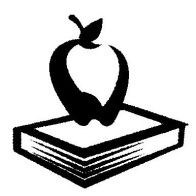 TOP 9 FINANCIAL AID IDEAS FOR STUDENTSYou are wise to begin the scholarship search in your junior year, because there is much information to go over.1. Start NOW!The college application and financial aid process much time and effort.2. Check with you guidance counselor for more information.They know the latest information about government grants and loans and can give suggestions about where to look.2. Contact the financial aid office of all schools you are interested inSee what they have to offer and what qualifications you need to qualify for financial aid.Ask if the aid is a scholarship or loan that needs to be paid back.Not all schools offer the same aid.3. Check the internetGoogle “scholarships for …” then type those characteristics that match you or your family.You can find many organizations that sponsor scholarships for students with specific criteria.  Think of your heritage, occupation, religion, student major, and other characteristics that may have a qualification for a scholarship.4. Be aware of community resources.Check with any groups you belong to and see if they sponsor scholarships for children of members.5. Know when deadlines are for filing scholarship applications different apps = different deadlinesLCEF scholarship applications usually go out in in late January and are due in early March. 6. Begin gathering information NOW.Most applications ask for high school activities, honors, community service, outside activities the student has been involved in.Begin making that list now and add to it, so when you need it you have it.7. Recommendations are important. Begin thinking NOW about who to ask for teacher and/or community member recommendations for applications.8. Think about your goals and future.Begin preparing a paragraph describing what your career ambitions and future goals are and why. By doing this now, have time to reflect and revise what is written.  So many times it is done last minute and doesn’t allow you to put your best foot forward9. Be certain you determine if the aid is a scholarship or a loan AND is a legitimate offer.You have to pay back a loan, you don’t pay back a scholarship, - it is free money!You can get started on the scholarship page of our website, www.lcedfd.org click on the links Click on the links that are on that page.This will get you started, if you have more questions, I am in the office from 8:00-12:00 M-F unless I have a meeting.  Good luck in reaching your goals!Eric TomLogan County Education Foundation599-5195 ext. 5509lcedfd@gmail.comSupporting educational excellence in our community by awarding scholarships to students. www.lcedfd.org